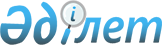 "2014 - 2016 жылдарға арналған аудандық бюджет туралы" Мойынқұм аудандық мәслихатының 2013 жылғы 25 желтоқсандағы № 21-2 шешіміне өзгерістер енгізу туралыМойынқұм аудандық мәслихатының 2014 жылғы 24 маусымдағы № 26-2 шешімі. Жамбыл облысының Әділет департаментінде 2014 жылғы 27 маусымдағы № 2250 болып тіркелді      РҚАО-ның ескертпесі.

      Құжаттың мәтінінде түпнұсқаның пунктуациясы мен орфографиясы сақталған.

      Қазақстан Республикасының 2008 жылғы 4 желтоқсандағы Бюджет кодексінің 109 бабына, «Қазақстан Республикасындағы жергілікті мемлекеттік басқару және өзін-өзі басқару туралы» Қазақстан Республикасының 2001 жылғы 23 қаңтардағы Заңының 6 бабына және «2014-2016 жылдарға арналған облыстық бюджет туралы» Жамбыл облыстық мәслихатының 2013 жылғы 18 желтоқсандағы № 20-3 шешіміне өзгерістер енгізу туралы» Жамбыл облыстық мәслихаттың 2014 жылғы 12 маусымдағы № 25-2 шешіміне (нормативтік құқықтық актілерді мемлекеттік тіркеу Тізілімінде № 2242 болып тіркелген) сәйкес аудандық мәслихаты ШЕШІМ ҚАБЫЛДАДЫ:

      1. «2014-2016 жылдарға арналған аудандық бюджет туралы» Мойынқұм аудандық мәслихатының 2013 жылғы 25 желтоқсандағы № 21-2 шешіміне (нормативтік құқықтық актілерді мемлекеттік тіркеу Тізілімінде № 2087 болып тіркелген, 2014 жылдың 1 қаңтарда аудандық № 1-2 «Мойынқұм таңы» газетінде жарияланған) келесі өзгерістер енгізілсін:



      1. тармақта:



      1) тармақшада:

      «5 774 075» деген сандары «5 472 923» деген сандарымен ауыстырылсын;

      «4 809 757» деген сандары «4 508 605» деген сандарымен ауыстырылсын;



      2) тармақшада:

      «5 779 623» деген сандары «5 478 471» деген сандарымен ауыстырылсын.

      Аталған шешімнің № 1 қосымшасы осы шешімнің қосымшасына сәйкес жаңа редакцияда мазмұндалсын.



      2. Осы шешім әділет органдарында мемлекеттік тіркеуден өткен күннен бастап күшіне енеді және 2014 жылдың 1 қаңтарынан бастап қолданылады.

      

      Аудандық мәслихат                          Аудандық

      сессиясының төрағасы                       мәслихат хатшысы

      С. Тұрсынбаев                              Ш. Исабеков

Мойынқұм аудандық мәслихатының

2014 жылғы 24 маусымдағы

№ 26-2 шешіміне қосымшаМойынқұм аудандық мәслихатының

2013 жылғы 25 желтоқсандағы

№ 21-2 шешіміне № 1 қосымша Мойынқұм ауданының 2014 жылға арналған бюджеті
					© 2012. Қазақстан Республикасы Әділет министрлігінің «Қазақстан Республикасының Заңнама және құқықтық ақпарат институты» ШЖҚ РМК
				СанатыСанатыСанатыСанатыСомасы, мың теңгеСыныбыСыныбыСыныбыСомасы, мың теңгеІшкі сыныбыІшкі сыныбыСомасы, мың теңгеАтауыСомасы, мың теңге123451. КІРІСТЕР54729231Салықтық түсімдер95863101Табыс салығы1187132Жеке табыс салығы11871303Әлеуметтiк салық973001Әлеуметтік салық9730004Меншiкке салынатын салықтар7283761Мүлiкке салынатын салықтар6908493Жер салығы41204Көлiк құралдарына салынатын салық325975Бірыңғай жер салығы81005Тауарларға, жұмыстарға және қызметтерге салынатын iшкi салықтар113422Акциздер38753Табиғи және басқа да ресурстарды пайдаланғаны үшiн түсетiн түсiмдер36004Кәсiпкерлiк және кәсiби қызметтi жүргiзгенi үшiн алынатын алымдар36905Ойын бизнесіне салық17707Басқа да салықтар801Басқа да салықтар8008Заңдық мәнді іс-әрекеттерді жасағаны және (немесе) оған уәкілеттігі бар мемлекеттік органдар немесе лауазымды адамдар құжаттар бергені үшін алынатын міндетті төлемдер28201Мемлекеттік баж28202Салықтық емес түсiмдер37301Мемлекеттік меншіктен түсетін кірістер3735Мемлекет меншігіндегі мүлікті жалға беруден түсетін кірістер3733Негізгі капиталды сатудан түсетін түсімдер531401Мемлекеттік мекемелерге бекітілген мемлекеттік мүлікті сату1971Мемлекеттік мекемелерге бекітілген мемлекеттік мүлікті сату19703Жердi және материалдық емес активтердi сату51171Жерді сату50002Материалдық емес активтерді сату1174Трансферттердің түсімдері450860502Мемлекеттiк басқарудың жоғары тұрған органдарынан түсетiн трансферттер45086052Облыстық бюджеттен түсетiн трансферттер4508605Функционалдық топФункционалдық топФункционалдық топФункционалдық топСомасы, мың теңгеБюджеттік бағдарлама әкiмшiсiБюджеттік бағдарлама әкiмшiсiБюджеттік бағдарлама әкiмшiсiСомасы, мың теңгеБағдарламаБағдарламаСомасы, мың теңгеАтауыСомасы, мың теңге123452. ШЫҒЫНДАР547847101Жалпы сипаттағы мемлекеттiк қызметтер388819112Аудан (облыстық маңызы бар қала) мәслихатының аппараты16795001Аудан (облыстық маңызы бар қала ) мәслихатының қызметін қамтамасыз ету жөніндегі қызметтер16645003Мемлекеттік органның күрделі шығыстары150122Аудан (облыстық маңызы бар қала) әкімінің аппараты118923001Аудан (облыстық маңызы бар қала) әкімінің қызметін қамтамасыз ету жөніндегі қызметтер105938002Ақпараттық жүйелер құру3450003Мемлекеттік органның күрделі шығыстары9535123Қаладағы аудан, аудандық маңызы бар қала, кент, ауыл, ауылдық округ әкімінің аппараты225239001Қаладағы аудан, аудандық маңызы бар қаланың, кент, ауыл, ауылдық округ әкімінің қызметін қамтамасыз ету жөніндегі қызметтер212619022Мемлекеттік органның күрделі шығыстары12620452Ауданның (облыстық маңызы бар қала) қаржы бөлімі14668001Ауданның (облыстық маңызы бар қаланың) бюджетін орындау және ауданның (облыстық маңызы бар қаланың ) коммуналдық меншігін басқару саласындағы мемлекеттік саясатты іске асыру жөніндегі қызметтер14308010Жекешелендіру, коммуналдық меншікті басқару, жекешелендіруден кейінгі қызмет және осыған байланысты дауларды реттеу210018Мемлекеттік органның күрделі шығыстары150453Ауданның (облыстық маңызы бар қаланың) экономика және бюджеттік жоспарлау бөлімі13194001Экономикалық саясатты, мемлекеттік жоспарлау жүйесін қалыптастыру және дамыту және ауданды (областық маңызы бар қаланы) басқару саласындағы мемлекеттік саясатты іске асыру жөніндегі қызметтер13044004Мемлекеттік органның күрделі шығыстары15002Қорғаныс18959122Аудан (облыстық маңызы бар қала) әкімінің аппараты1000005Жалпыға бірдей әскери міндетті атқару шеңберіндегі іс-шаралар1000122Аудан (облыстық маңызы бар қала) әкімінің аппараты17959006Аудан (облыстық маңызы бар қала) ауқымындағы төтенше жағдайлардың алдын алу және оларды жою1795903Қоғамдық тәртіп, қауіпсіздік, құқықтық, сот, қылмыстық-атқару қызметі490458Ауданның (облыстық маңызы бар қаланың) тұрғын үй-коммуналдық шаруашылығы, жолаушылар көлігі және автомобиль жолдары бөлімі490021Елді мекендерде жол қозғалысы қауіпсіздігін қамтамасыз ету49004Бiлiм беру2849507464Ауданның (облыстық маңызы бар қаланың) білім бөлімі423261009Мектепке дейінгі тәрбие мен оқыту ұйымдарының қызметін қамтамасыз ету201304040Мектепке дейінгі білім беру ұйымдарында мемлекеттік білім беру тапсырысын іске асыруға221957464Ауданның (облыстық маңызы бар қаланың) білім бөлімі1977625003Жалпы білім беру1828998006Балаларға қосымша білім беру148627464Ауданның (облыстық маңызы бар қаланың) білім бөлімі135743001Жергілікті деңгейде білім беру саласындағы мемлекеттік саясатты іске асыру жөніндегі қызметтер13322004Ауданның (областык маңызы бар қаланың) мемлекеттік білім беру мекемелерінде білім беру жүйесін ақпараттандыру10000005Ауданның (областық маңызы бар қаланың) мемлекеттік білім беру мекеме-лер үшін оқулықтар мен оқу-әдiстемелiк кешендерді сатып алу және жеткізу18260007Аудандық (қалалалық) ауқымдағы мектеп олимпиадаларын және мектептен тыс іс-шараларды өткiзу610012Мемлекеттік органның күрделі шығыстары150015Жетім баланы (жетім балаларды) және ата-аналарының қамқорынсыз қалған баланы (балаларды) күтіп-ұстауға асыраушыларына ай сайынғы ақшалай қаражат төлемдері10254067Ведомстволық бағыныстағы мемлекеттік мекемелерінің және ұйымдарының күрделі шығыстары83147466Ауданның (облыстық маңызы бар қаланың) сәулет, қалақұрылысы және құрылыс бөлімі312878037Білім беру объектілерін салу және реконструкциялау31287806Әлеуметтiк көмек және әлеуметтiк қамсыздандыру180643451Ауданның (облыстық маңызы бар қаланың) жұмыспен қамту және әлеуметтік бағдарламалар бөлімі118062002Жұмыспен қамту бағдарламасы25060004Ауылдық жерлерде тұратын денсаулық сақтау, білім беру, әлеуметтік қамтамасыз ету, мәдениет, спорт және ветеринар мамандарына отын сатып алуға Қазақстан Республикасының заңнамасына сәйкес әлеуметтік көмек көрсету6000005Мемлекеттік атаулы әлеуметтік көмек14500006Тұрғын үйге көмек көрсету125007Жергілікті өкілетті органдардың шешімі бойынша мұқтаж азаматтардың жекелеген топтарына әлеуметтік көмек19289010Үйден тәрбиеленіп оқытылатын мүгедек балаларды материалдық қамтамасыз ету1123014Мұқтаж азаматтарға үйде әлеуметтік көмек көрсету615401618 жасқа дейінгі балаларға мемлекеттік жәрдемақылар33484017Мүгедектерді оңалту жеке бағдарламасына сәйкес, мұқтаж мүгедектерді міндетті гигиеналық құралдармен және ымдау тілі мамандарының қызмет көрсетуін, жеке көмекшілермен қамтамасыз ету12327451Ауданның (облыстық маңызы бар қаланың) жұмыспен қамту және әлеуметтік бағдарламалар бөлімі62431001Жергілікті деңгейде халық үшін әлеуметтік бағдарламаларды жұмыспен қамтуды қамтамасыз етуді іске асыру саласындағы мемлекеттік саясатты іске асыру жөніндегі қызметтер23934011Жәрдемақыларды және басқа да әлеуметтік төлемдерді есептеу, төлеу мен жеткізу бойынша қызметтерге ақы төлеу440021Мемлекеттік органның күрделі шығыстары300025Өрлеу жобасы бойынша келісілген қаржылай көмекті енгізу37757458Ауданның (облыстық маңызы бар қаланың) тұрғын үй-коммуналдық шаруашылығы, жолаушылар көлігі және автомобиль жолдары бөлімі150050Мүгедектердің құқықтарын қамтамасыз ету және өмір сүру сапасын жақсарту жөніндегі іс-шаралар жоспарын іске асыру15007Тұрғын үй-коммуналдық шаруашылық1461906458Ауданның (облыстық маңызы бар қаланың) тұрғын үй-коммуналдық шаруашылығы, жолаушылар көлігі және автомобиль жолдары бөлімі25000004Азаматтардың жекелеген санаттарын тұрғын үймен қамтамасыз ету25000464Ауданның (облыстық маңызы бар қаланың) білім бөлімі17896026Жұмыспен қамту 2020 жол картасы бойынша қалаларды және ауылдық елді мекендерді дамыту шеңберінде объектілерді жөндеу17896466Ауданның (облыстық маңызы бар қаланың) сәулет, қала құрылысы және құрылыс бөлімі1333074Жұмыспен қамту 2020 жол картасының екінші бағыты шеңберінде жетіспейтін инженерлік коммуникациялық инфрақұрылымды дамыту мен жайғастыру1333123Қаладағы аудан, аудандық маңызы бар қала, кент, ауыл, ауылдық округ әкімінің аппараты5350014Елді мекендерді сумен жабдықтауды ұйымдастыру5350458Ауданның (облыстық маңызы бар қаланың) тұрғын үй-коммуналдық шаруашылығы, жолаушылар көлігі және автомобиль жолдары бөлімі69200012Сумен жабдықтау және су бұру жүйесінің жұмыс істеуі69200466Ауданның (облыстық маңызы бар қаланың) сәулет, қала құрылысы және құрылыс бөлімі1324577058Елді мекендердегі сумен жабдықтау және су бұру жүйелерін дамыту1324577123Қаладағы аудан, аудандық маңызы бар қала, кент, ауыл, ауылдық округ әкімінің аппараты13925008Елді мекендердегі көшелерді жарықтандыру7935009Елді мекендердің санитариясын қамтамасыз ету2290010Жерлеу орындарын күтіп-ұстау және туысы жоқ адамдарды жерлеу50011Елді мекендерді абаттандыру мен көгалдандыру3650458Ауданның (облыстық маңызы бар қаланың) тұрғын үй-коммуналдық шаруашылығы, жолаушылар көлігі және автомобиль жолдары бөлімі4625018Елді мекендерді абаттандыру мен көгалдандыру462508Мәдениет, спорт, туризм және ақпараттық кеңістiк164509455Ауданның (облыстық маңызы бар қаланың) мәдениет және тілдерді дамыту бөлімі60582003Мәдени-демалыс жұмысын қолдау60582465Ауданның (облыстық маңызы бар қаланың) дене шынықтыру және спорт бөлімі10934001Жергілікті деңгейде дене шынықтыру және спорт саласындағы мемлекеттік саясатты іске асыру жөніндегі қызметтер6784004Мемлекеттік органның күрделі шығыстары150006Аудандық (облыстық маңызы бар қалалық) деңгейде спорттық жарыстар өткізу1000007Әртүрлi спорт түрлерi бойынша аудан (облыстық маңызы бар қала) құрама командаларының мүшелерiн дайындау және олардың облыстық спорт жарыстарына қатысуы3000455Ауданның (облыстық маңызы бар қаланың) мәдениет және тілдерді дамыту бөлімі32787006Аудандық (қалалық) кiтапханалардың жұмыс iстеуi32787456Ауданның (облыстық маңызы бар қаланың) ішкі саясат бөлімі22231002Газеттер мен журналдар арқылы мемлекеттік ақпараттық саясат жүргізу жөніндегі қызметтер20664005Телерадио хабарларын тарату арқылы мемлекеттік ақпараттық саясатты жүргізу жөніндегі қызметтер1567455Ауданның (облыстық маңызы бар қаланың) мәдениет және тілдерді дамыту бөлімі12143001Жергілікті деңгейде тілдерді және мәдениетті дамыту саласындағы мемлекеттік саясатты іске асыру жөніндегі қызметтер7298010Мемлекеттік органның күрделі шығыстары430032Ведомстволық бағыныстағы мемлекеттік мекемелерінің және ұйымдарының күрделі шығыстары4415456Ауданның (облыстық маңызы бар қаланың) ішкі саясат бөлімі25832001Жергілікті деңгейде ақпарат, мемлекеттілікті нығайту және азаматтардың әлеуметтік сенімділігін қалыптастыру саласында мемлекеттік саясатты іске асыру жөніндегі қызметтер8600003Жастар саясаты саласындағы іс-шараларды iске асыру16932006Мемлекеттік органның күрделі шығыстары150032Ведомстволық бағыныстағы мемлекеттік мекемелерінің және ұйымдарының күрделі шығыстары15010Ауыл, су, орман, балық шаруашылығы, ерекше қорғалатын табиғи аумақтар, қоршаған ортаны және жануарлар дүниесін қорғау, жер қатынастары136423462Ауданның (облыстық маңызы бар қаланың) ауыл шаруашылығы бөлімі28594001Жергілікті деңгейде ауыл шаруашылығы саласындағы мемлекеттік саясатты іске асыру жөніндегі қызметтер11529006Мемлекеттік органның күрделі шығыстары150099Мамандардың әлеуметтік көмек көрсетуі жөніндегі шараларды іске асыру16915473Ауданның (облыстық маңызы бар қаланың) ветеринария бөлімі22944001Жергілікті деңгейде ветеринария саласындағы мемлекеттік саясатты іске асыру жөніндегі қызметтер12959003Мемлекеттік органның күрделі шығыстары150005Мал көмінділерінің (биотермиялық шұңқырлардың) жұмыс істеуін қамтамасыз ету500006Ауру жануарларды санитарлық союды ұйымдастыру1875007Қаңғыбас иттер мен мысықтарды аулауды және жоюды ұйымдастыру1000008Алып қойылатын және жойылатын ауру жануарлардың, жануарлардан алынатын өнімдер мен шикізаттың құнын иелеріне өтеу1960009Жануарлардың энзоотиялық аурулары бойынша ветеринариялық іс-шараларды жүргізу2700010Ауыл шаруашылығы жануарларын сәйкестендіру жөніндегі іс-шараларды өткізу1800463Ауданның (облыстық маңызы бар қаланың) жер қатынастары бөлімі9885001Аудан (облыстық маңызы бар қала) аумағында жер қатынастарын реттеу саласындағы мемлекеттік саясатты іске асыру жөніндегі қызметтер9735007Мемлекеттік органдардың күрделі шығыстары150473Ауданның (облыстық маңызы бар қаланың) ветеринария бөлімі75000011Эпизоотияға қарсы іс-шаралар жүргізу7500011Өнеркәсіп, сәулет, қала құрылысы және құрылыс қызметі32064466Ауданның (облыстық маңызы бар қаланың) сәулет, қала құрылысы және құрылыс бөлімі32064001Құрылыс, облыс қалаларының, аудандарының және елді мекендерінің сәулеттік бейнесін жақсарту саласындағы мемлекеттік саясатты іске асыру және ауданның (облыстық маңызы бар қаланың) аумағын оңтайла және тиімді қала құрылыстық игеруді қамтамасыз ету жөніндегі қызметтер10714013Аудан аумағында қала құрылысын дамытудың кешенді схемаларын, аудандық (облыстық) маңызы бар қалалардың, кенттердің және өзге де ауылдық елді мекендердің бас жоспарларын әзірлеу21200015Мемлекеттік органның күрделі шығыстары15012Көлiк және коммуникация189487458Ауданның (облыстық маңызы бар қаланың) тұрғын үй-коммуналдық шаруашылығы, жолаушылар көлігі және автомобиль жолдары бөлімі189487023Автомобиль жолдарының жұмыс істеуін қамтамасыз ету18948713Басқалар52916123Қаладағы аудан, аудандық маңызы бар қала, кент, ауыл, ауылдық округ әкімінің аппараты24360040«Өңірлерді дамыту» бағдарламасы шеңберінде өңірлердің экономикалық дамытуға жәрдемдесу бойынша шараларды іске асыру24360452Ауданның (облыстық маңызы бар қаланың) қаржы бөлімі10500012Ауданның (облыстық маңызы бар қаланың) жергілікті атқарушы органының резерві10500458Ауданның (облыстық маңызы бар қаланың) тұрғын үй-коммуналдық шаруашылығы, жолаушылар көлігі және автомобиль жолдары бөлімі9928001Жергілікті деңгейде тұрғын үй-коммуналдық шаруашылығы, жолаушылар көлігі және автомобиль жолдары саласындағы мемлекеттік саясатты іске асыру жөніндегі қызметтер9778013Мемлекеттік органның күрделі шығыстары150494Ауданның (облыстық маңызы бар қаланың) кәсіпкерлік және өнеркәсіп бөлімі8128001Жергілікті деңгейде кәсіпкерлікті және өнеркәсіпті дамыту саласындағы мемлекеттік саясатты іске асыру жөніндегі қызметтер7628003Мемлекеттік органның күрделі шығыстары50015Трансферттер2748452Ауданның (облыстық маңызы бар қаланың) қаржы бөлімі2748006Нысаналы пайдаланылмаған (толық пайдаланылмаған) трансферттерді қайтару27483. Таза бюджеттік кредиттеу70212Бюджеттік кредиттер8135410Ауыл, су, орман, балық шаруашылығы, ерекше қорғалатын табиғи аумақтар, қоршаған ортаны және жануарлар дүниесін қорғау, жер қатынастары81354462Ауданның (облыстық маңызы бар қаланың) ауыл шаруашылығы бөлімі81354008Мамандарды әлеуметтік қолдау шараларын іске асыруға берілетін бюджеттік кредиттер813545Бюджеттік кредиттерді өтеу1114201Бюджеттік кредиттерді өтеу11142111Мемлекеттік бюджеттен берілген бюджеттік кредиттерді өтеу1800113Жеке тұлғаларға жергілікті бюджеттен берілген бюджеттік кредиттерді өтеу93425. Бюджет тапшылығы (профицит)-757606. Бюджет тапшылығын қаржыландыру (профицитті пайдалану)757607Қарыздар түсімі8135401Мемлекеттік ішкі қарыздар8135402Қарыз алу келісім-шарттары8135416Қарыздарды өтеу9342452Ауданның (облыстық маңызы бар қаланың) қаржы бөлімі9342008Жергілікті атқарушы органның жоғары тұрған бюджет алдындағы борышын өтеу93428Бюджет қаражаттарының пайдаланылатын қалдықтары374801Бюджет қаражаты қалдықтары3748001Бюджет қаражатының бос қалдықтары3748